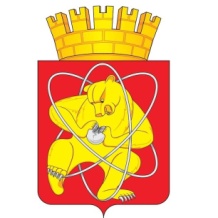 Городской округ «Закрытое административно – территориальное образование Железногорск Красноярского края»АДМИНИСТРАЦИЯ ЗАТО г. ЖЕЛЕЗНОГОРСКПОСТАНОВЛЕНИЕ17.08.2022                                                                                                                                               № 1672г. ЖелезногорскОб определении управляющей организации для управления многоквартирным домом, расположенным по адресу: Красноярский край, ЗАТО Железногорск, г. Железногорск, ул. Калинина, д. 17В соответствии со статьей 161 Жилищного кодекса Российской Федерации, постановлением Правительства Российской Федерации от 21.12.2018 № 1616 «Об утверждении Правил определения управляющей организации для управления многоквартирным домом, в отношении которого собственниками помещений в многоквартирном доме не выбран способ управления таким домом или выбранный способ управления не реализован, не определена управляющая организация, и о внесении изменений в некоторые акты Правительства Российской Федерации», в целях определения управляющей организации, включенной в перечень организаций для управления многоквартирным домом, в отношении которого собственниками помещений в многоквартирном доме не выбран способ управления таким домом или выбранный способ управления не реализован, не определена управляющая организация, руководствуясь Уставом ЗАТО Железногорск, ПОСТАНОВЛЯЮ:1. Определить общество с ограниченной ответственностью Управляющая компания «НАШ ЖЕЛЕЗНОГОРСКИЙ ДВОР» (ООО УК «НАШ ЖЕЛЕЗНОГОРСКИЙ ДВОР») управляющей организацией для управления многоквартирным домом, расположенным по адресу: Красноярский край, ЗАТО Железногорск, г. Железногорск, ул. Калинина, д. 17, на период до заключения договора управления многоквартирным домом, но не более одного года.2. Установить перечень работ и (или) услуг по управлению многоквартирным домом, услуг и работ по содержанию и ремонту общего имущества в многоквартирном доме по адресу: Красноярский край, ЗАТО Железногорск, г. Железногорск, ул. Калинина, д. 17, на период, установленный пунктом 1 настоящего постановления, согласно приложению  к настоящему постановлению.3. Установить плату за содержание жилого помещения, расположенного в многоквартирном доме по адресу: Красноярский край, ЗАТО Железногорск, г. Железногорск, ул. Калинина, д. 17 на период, установленный пунктом 1 настоящего постановления, в размере 63,27 руб./кв.м. общей площади жилого помещения в месяц.4. Предоставление коммунальных услуг по отоплению, холодному и горячему водоснабжению, водоотведению собственникам и пользователям помещений в многоквартирном доме в период управления управляющей организацией ООО УК «НАШ ЖЕЛЕЗНОГОРСКИЙ ДВОР» осуществляется ресурсоснабжающей организацией ООО «КРАСЭКО-ЭЛЕКТРО», в соответствии с подпунктом «б» пункта 17 Правил предоставления коммунальных услуг собственникам и пользователям помещений в многоквартирных домах и жилых домов, утвержденных постановлением Правительства Российской Федерации от 06.05.2011 № 354 «О предоставлении коммунальных услуг собственникам и пользователям помещений в многоквартирных домах и жилых домов».5. Управлению городского хозяйства Администрации ЗАТО г. Железногорск (А.Ф. Тельманова) в течение пяти рабочих дней со дня принятия настоящего постановления уведомить всех собственников помещений  многоквартирного дома, расположенного по адресу: Красноярский край, ЗАТО Железногорск, г. Железногорск, ул. Калинина, д. 17, об определении управляющей организации для управления многоквартирным домом ООО УК «НАШ ЖЕЛЕЗНОГОРСКИЙ ДВОР», об условиях договора управления многоквартирным домом, об условиях прекращения действия договора управления многоквартирным домом путем размещения информации в общедоступных местах помещений общего пользования указанного многоквартирного дома.6. Отменить постановление Администрации ЗАТО г. Железногорск от 23.09.2021 № 1734 «Об определении управляющей организации для управления многоквартирным домом, расположенным по адресу: Красноярский край, ЗАТО Железногорск, г. Железногорск, ул. Калинина, д. 17».7. Управлению внутреннего контроля Администрации ЗАТО г. Железногорск (Е.Н. Панченко) довести настоящее постановление до сведения населения через газету «Город и горожане».8. Отделу общественных связей Администрации ЗАТО г. Железногорск (И.С. Архипова) разместить настоящее постановление на официальном сайте городского округа «Закрытое административно-территориальное образование город Железногорск Красноярского края» в информационно-телекоммуникационной сети «Интернет».9. Контроль над исполнением настоящего постановления возложить на первого заместителя Главы ЗАТО г. Железногорск по жилищно-коммунальному хозяйству А.А. Сергейкина.10. Настоящее постановление вступает в силу после его официального опубликования.Глава ЗАТО г. Железногорск                                                                   И.Г. КуксинПриложение  к постановлению Администрации ЗАТО г. Железногорск от  17.08.2022 №  1672ПЕРЕЧЕНЬработ и (или) услуг по управлению многоквартирным домом, услуг и работ по содержанию и ремонту общего имущества  в многоквартирном доме по адресу: Красноярский край,  ЗАТО Железногорск, г. Железногорск,  ул. Калинина, д. 17№ п/пНаименование работ и услугПериодичностьОбъем работОбъем работТребования к качеству работ и услуг№ п/пНаименование работ и услугПериодичностьЕд. измОбъемТребования к качеству работ и услугI. Работы, необходимые для надлежащего содержания несущих конструкций  и ненесущих конструкций I. Работы, необходимые для надлежащего содержания несущих конструкций  и ненесущих конструкций I. Работы, необходимые для надлежащего содержания несущих конструкций  и ненесущих конструкций I. Работы, необходимые для надлежащего содержания несущих конструкций  и ненесущих конструкций I. Работы, необходимые для надлежащего содержания несущих конструкций  и ненесущих конструкций 1. Работы, выполняемые в целях надлежащего содержания крыши1. Работы, выполняемые в целях надлежащего содержания крыши1. Работы, выполняемые в целях надлежащего содержания крыши1. Работы, выполняемые в целях надлежащего содержания крыши1. Работы, выполняемые в целях надлежащего содержания крыши1.1.Проверка кровли на отсутствие протечек2 раза в год и  по жалобам на протекание с кровли. При выявлении нарушений, приводящих к протечкам - незамедлительное их устранение. При обнаружении течи – устранение неисправности незамедлительное1.1.1.Осмотр крыш с жестким покрытием21000м2 кровли0,441.1.2. Устранение  протечек кровли с установкой заплат наплавляемым материалом1м20,51.2.Проверка температурно-влажностного режима и воздухообмена на чердаке2 раза в годТемпература воздуха в помещении должна быть  не более чем на 4 град. С выше температуры наружного воздуха1.2.1.Осмотр крыш с жестким покрытием21000м2 кровли0,441.3.Осмотр  и при необходимости очистка кровли от скопления снега и наледиочистка кровли от снега - 1 раз в год, удаление  наледи - по мере необходимостиОчистку кровли производить при накоплении снега слоем более 30 см1.3.1.Очистка кровли от снега 1м2 кровли201.3.2.Сбивание наледи с крыши, ледяных образований (сосулей), сгребание в кучи на расстояние 1 м от стены дома со стороны главного фасада1п.м.742. Работы, выполняемые в целях надлежащего содержания оконных и дверных заполнений помещений, относящихся к общему имуществу 2. Работы, выполняемые в целях надлежащего содержания оконных и дверных заполнений помещений, относящихся к общему имуществу 2. Работы, выполняемые в целях надлежащего содержания оконных и дверных заполнений помещений, относящихся к общему имуществу 2. Работы, выполняемые в целях надлежащего содержания оконных и дверных заполнений помещений, относящихся к общему имуществу 2. Работы, выполняемые в целях надлежащего содержания оконных и дверных заполнений помещений, относящихся к общему имуществу 2.1.Проверка целостности оконных и дверных заполнений, плотности притворов, механической прочности и работоспособности фурнитуры элементов оконных и дверных заполнений в помещениях, относящихся к общему имуществу Осмотр мест общего пользования - 2 раза в год, восстановление остекления - 1 раз в год. При выявлении нарушений в отопительный период - незамедлительный ремонтПлотность по периметру притворов дверных и оконных заполнений2.1.1.Устранеие неисправностей  переплётов слуховых окон, (присторжка, установка угольников, со снятием)1шт22.1.2.Осмотр мест общего пользования, подвальных помещений21000м2 л.кл.подвала0,05II. Работы, необходимые для надлежащего содержания оборудования и систем инженерно-технического обеспечения, входящих в состав общего имущества II. Работы, необходимые для надлежащего содержания оборудования и систем инженерно-технического обеспечения, входящих в состав общего имущества II. Работы, необходимые для надлежащего содержания оборудования и систем инженерно-технического обеспечения, входящих в состав общего имущества II. Работы, необходимые для надлежащего содержания оборудования и систем инженерно-технического обеспечения, входящих в состав общего имущества II. Работы, необходимые для надлежащего содержания оборудования и систем инженерно-технического обеспечения, входящих в состав общего имущества 3. Общие работы, выполняемые для надлежащего содержания систем водоснабжения (холодного и горячего),  водоотведения3. Общие работы, выполняемые для надлежащего содержания систем водоснабжения (холодного и горячего),  водоотведения3. Общие работы, выполняемые для надлежащего содержания систем водоснабжения (холодного и горячего),  водоотведения3. Общие работы, выполняемые для надлежащего содержания систем водоснабжения (холодного и горячего),  водоотведения3. Общие работы, выполняемые для надлежащего содержания систем водоснабжения (холодного и горячего),  водоотведения3.1.Проверка исправности, работоспособности регулировка и техническое обслуживание: запорной арматуры1 раз в год, общий плановый осмотр - 2 раза в годПроводится при подготовке к отопительному сезону. При выявлении течи – устранение неисправности в течение суток3.1.1.Плановая ревизия муфтовой арматуры ХВС1шт13.1.2.Проверка исправности и работоспособности  запорной и регулирующей арматуры ХВС (шаровых кранов, балансировочных клапанов и др.)1шт33.1.3.Прочистка канализационных трубопроводов от жировых отложений1м.п.163.1.4.Общий плановый осмотр сантехнических систем  21000 м2 подв и черд0,313.1.5.Плановая ревизия муфтовой арматуры ГВС1шт13.1.6.Проверка исправности и работоспособности  запорной и регулирующей арматуры ГВС (шаровых кранов, балансировочных клапанов и др.)1шт34. Работы, выполняемые в целях надлежащего содержания  системы теплоснабжения4. Работы, выполняемые в целях надлежащего содержания  системы теплоснабжения4. Работы, выполняемые в целях надлежащего содержания  системы теплоснабжения4. Работы, выполняемые в целях надлежащего содержания  системы теплоснабжения4. Работы, выполняемые в целях надлежащего содержания  системы теплоснабжения4.1.Проверка исправности, работоспособности регулировка и техническое обслуживание: запорной арматуры, контрольно-измерительных приборов. Контроль состояния  герметичности участков трубопроводов и соединительных элементов В отопительный период осмотр - 1 раз в 10 дней, в неотопительный период - 1 раз в месяц.  Незамедлительное восстановление в случае разгерметизацииИТП1 Качество воды должно соответствовать требованиям, установленным приложением № 1 Правил предоставления коммунальных услуг собственникам и пользователям помещений в многоквартирных домах и жилых домов4.2.Испытания на прочность и плотность узлов ввода и систем отопления, промывка и регулировка систем отопления1 раз в год, отключение и подключение систем - 2 раза в год Отсутствие течи трубопроводов и соединительных элементов4.2.1.Промывка системы отопления здания11000 м3 объ. здан.2,034.2.2.Гидравлические испытания системы центрального отопления1100 м труб0,24.2.3.ППР арматуры теплового узла, тип 21ИТП14.2.4.Опорожнение (заполнение) системы отопления здания11000 м3 объ. здан.2,034.2.5.Консервация системы отопления1ИТП14.2.6.Пуск и регулировка системы отопления1элев. узел14.2.7.Отключение и подключение систем теплоснабжения  в ИТП при промывке и опрессовке тепловых сетей2ИТП14.3.Удаление воздуха из системы отопления через воздухосборникиПри запуске системы отопленияшт2Наличие циркуляции теплоносителя в системе5. Работы, выполняемые в целях надлежащего содержания  электрооборудования5. Работы, выполняемые в целях надлежащего содержания  электрооборудования5. Работы, выполняемые в целях надлежащего содержания  электрооборудования5. Работы, выполняемые в целях надлежащего содержания  электрооборудования5. Работы, выполняемые в целях надлежащего содержания  электрооборудования5.1.Проверка заземления оболочки электрокабеля, оборудования, замеры сопротивления изоляции проводов, трубопроводов и восстановление цепей заземления по результатам проверки1 раз в годСопротивление изоляции должно быть не менее значений, приведенных в табл. 1.8.1. "Правила устройства электроустановок (ПУЭ)5.1.1.Замеры сопротивления изоляции проводников внутридомовой распределительной сети 11 участок15.2.Проверка и обеспечение работоспособности устройств защитного отключения1 раз в 6 месяцев Методы проверки в соответствии с приложением В ГОСТ Р 50571.16-2007 5.2.1.ППР распределительного устройства рубильник2шт.25.2.2.ППР эл.оборудования в подвалах и чердаках (открытый лоток)2сжим65.2.3.ППР электрооборудования на лестничных клетках ЩУРС2щит25.3.Техническое обслуживание и ремонт силовых и осветительных установок, внутридомовых электросетей, очистка клемм, наладка электрооборудования1 раз в год. Устранение неисправностей осветительного оборудования помещений общего пользования - 1 сутки, неисправность электрической проводки, оборудования - 6 часовНеисправности во вводно- распредительном устройстве, связанные с заменой предохранителей, автоматических выключателей, рубильников автоматов, защиты стояков и питающих линий устраняются в течении 3 часов. Неисправности аварийного порядка (короткое замыкание в элементах внутридомовой электрической сети и т.п.) устраняются незамедлительно5.3.1.Замена ламп внутреннего освещения: накаливания1шт65.3.2.Замена ламп наружного освещения: ДРЛ1шт15.3.3.Мелкий ремонт (замена) электропроводки1м.п.35.3.4.обеспечение работоспособности осветительных установок с заменой светильников для ламп накаливания с датчиком1шт15.3.5.обеспечение работоспособности осветительных установок с заменой электроустановочных изделий (розеток, выключателей)1шт1III. Работы и услуги по содержанию иного  общего имущества III. Работы и услуги по содержанию иного  общего имущества III. Работы и услуги по содержанию иного  общего имущества III. Работы и услуги по содержанию иного  общего имущества III. Работы и услуги по содержанию иного  общего имущества 6. Работы по содержанию помещений, входящих в состав общего имущества6. Работы по содержанию помещений, входящих в состав общего имущества6. Работы по содержанию помещений, входящих в состав общего имущества6. Работы по содержанию помещений, входящих в состав общего имущества6. Работы по содержанию помещений, входящих в состав общего имущества6.1.Влажная уборка тамбуров, коридоров,  лестничных площадок и маршейЕжедневная влажная уборка с применением моющих и чистящих средств100 м20,48Отсутствие загрязнений после уборки6.2.Влажная протирка подоконников,  перил лестниц, почтовых ящиков, дверных коробок, полотен дверей, дверных ручек, стен, оконных ограждений, чердачных лестниц, радиаторов,  обметание пыли с потолковВлажная протирка подоконников,  перил лестниц, почтовых ящиков, дверных коробок, полотен дверей, дверных ручек - 247 раз, влажная протирка (стен, оконных ограждений, чердачных лестниц, радиаторов,  обметание пыли с потолков) - 1 раз100 м20,48Отсутствие загрязнений после уборки6.3.Мытье окон1 раз в годраз1Отсутствие загрязнений после уборки6.4.Проведение дератизации и дезинсекции помещений, входящих в состав общего имуществаУборка подвалов - 1 раз в год, дератизация - 2 раза в годОтсутствие грызунов и насекомых на объекте в течение не менее трех месяцев со дня проведения дератизации 6.4.1.Уборка подвалов1100 м20,026.4.2.Дератизация здания без мусоропровод2м2 подв1,77. Работы по содержанию земельного участка, на котором расположен многоквартирный дом, с элементами озеленения и благоустройства, в холодный период года7. Работы по содержанию земельного участка, на котором расположен многоквартирный дом, с элементами озеленения и благоустройства, в холодный период года7. Работы по содержанию земельного участка, на котором расположен многоквартирный дом, с элементами озеленения и благоустройства, в холодный период года7. Работы по содержанию земельного участка, на котором расположен многоквартирный дом, с элементами озеленения и благоустройства, в холодный период года7. Работы по содержанию земельного участка, на котором расположен многоквартирный дом, с элементами озеленения и благоустройства, в холодный период года7.1.Сдвигание свежевыпавшего снега и очистка придомовой территории от снега и льда58 раз в холодный период100 м22,94 Снег допускается складировать на газонах и на свободных территориях при обеспечении сохранения зеленых насаждений7.2.Очистка придомовой территории от наледи и льдаПосыпка противогололедными материалами при температуре воздуха ниже 0°CПри возникновении скользкости обработка пескосоляной смесью должна производиться по норме 0,2-0,3 кг/м при помощи распределителей. Размягченные после обработки льдообразования должны быть сдвинуты или сметены плужно-щеточными снегоочистителями, не допуская их попадания на открытый грунт, под деревья или на газоны7.2.1.Уборка отмостки в зимнее время5100 м20,537.2.2.Завоз щебня для посыпки наледи1м2*мес5327.3.Очистка козырьков над подъездами от снега и наледиОчистка при наличии снега свыше 30 смм2 кровли4Очистку производить при накоплении снега слоем более 30 см8. Работы по содержанию придомовой территории в теплый период года8. Работы по содержанию придомовой территории в теплый период года8. Работы по содержанию придомовой территории в теплый период года8. Работы по содержанию придомовой территории в теплый период года8. Работы по содержанию придомовой территории в теплый период года8.1.Подметание и уборка придомовой территорииЕжедневная уборка с поливкой водой при температуре воздуха выше плюс 10 °C100 м23,74После уборки на территории должно быть отсутствие мусора8.2.Уборка и выкашивание газоновЕжедневная уборка, скашивание 2 раза100 м2 7,26После уборки на территории должно быть отсутствие мусора. После сезонного выкашивания газонов высота травы не должна превышать 10 см9. Работы, выполняемые в целях надлежащего состояния перегородок, фасадов, лестниц, внутренней отделки общего имущества9. Работы, выполняемые в целях надлежащего состояния перегородок, фасадов, лестниц, внутренней отделки общего имущества9. Работы, выполняемые в целях надлежащего состояния перегородок, фасадов, лестниц, внутренней отделки общего имущества9. Работы, выполняемые в целях надлежащего состояния перегородок, фасадов, лестниц, внутренней отделки общего имущества9. Работы, выполняемые в целях надлежащего состояния перегородок, фасадов, лестниц, внутренней отделки общего имущества9.1.Выявление деформаций и повреждений в несущих конструкциях перегородок и лестниц, ненадежности крепления ограждений лестниц, выбоин и сколов в ступенях2 раза в год, при выявлении нарушений устранить1000м2 л.кл.подвала0,05Отсутствие выбоин и сколов на ступенях, отсутствие неустойчивости ограждения лестниц9.2.Контроль состояния и восстановления плотности притворов входных дверей, самозакрывающихся устройств1 раза в год, при выявлении нарушений устранитьГерметичность притворов створных элементов должна быть выполнена путем обеспечения необходимой силы прижима по периметру притвора механизмами закрывания, исправность которых проверяется не реже двух раз в год (при необходимости производится их наладка)9.2.1.Восстановление  плотности притворов  дверных заполнений1шт49.2.2.Установка снятых пружин на входных и тамбурных дверях1шт49.3.Контроль состояния внутренней отделки общего имущества2 раза в год, при выявлении нарушений запланировать мероприятия по устранению1000м2 л.кл.подвала0,05Составление плана мероприятий10. Работы по организации накопления отходов I - IV классов опасности10. Работы по организации накопления отходов I - IV классов опасности10. Работы по организации накопления отходов I - IV классов опасности10. Работы по организации накопления отходов I - IV классов опасности10. Работы по организации накопления отходов I - IV классов опасности10.1.Организация накопления отходов I - IV классов опасности (отработанных ртутьсодержащих ламп и др.) и их передача в организации, имеющие лицензии на осуществление деятельности по сбору, транспортированию, обработке, утилизации, обезвреживанию, размещению таких отходовОрганизация места накопления - на территории управляющей организации. Передача в специализированные организации - по факту накопленияместо1Услуга предоставляется при обращении нанимателей и собственников помещений10.2.Обслуживание контейнерных площадокежедневноплощадка1Содержание в исправном состоянии контейнеров без переполнения и загрязнения территории11. Обеспечение устранения аварий11. Обеспечение устранения аварий11. Обеспечение устранения аварий11. Обеспечение устранения аварий11. Обеспечение устранения аварий11.1. Обеспечение устранения аварий на системах отопления, холодного и горячего водоснабжения, водоотведения, электроснабжения В соответствии с приложением 1 к Правилам предоставления коммунальных услуг собственникам и пользователям помещений в многоквартирных домах, утвержденных Постановлением Правительства РФ от 06.05.2011 № 354  кв.м. площади многоквартирного дома532Аварийные заявки, связанные с обеспечением безопасности проживания, устраняются в срочном порядке12. Управление МКД12. Управление МКД12. Управление МКД12. Управление МКД12. Управление МКД12.1.Управление МКДв течение  годакв.м. площади многоквартирного дома532Предоставление услуг  соответствующие стандартам управления многоквартирным домом, установленным Постановлением  Правительства РФ от 15.05.2013 N 416